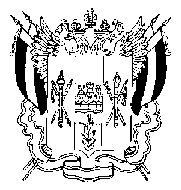 ТЕРРИТОРИАЛЬНАЯ ИЗБИРАТЕЛЬНАЯ КОМИССИЯЦЕЛИНСКОГО РАЙОНА РОСТОВСКОЙ ОБЛАСТИПОСТАНОВЛЕНИЕ23 сентября 2016года                                                                                                 № 28-4п. Целина	На основании части 7 статьи 63 Областного закона Ростовской области от 08.08.2011 № 645-ЗС «О выборах депутатов представительного органа муниципальных образований в Ростовской области», 	Территориальная избирательная комиссия Целинского района Ростовской области ПОСТАНОВЛЯЕТ:	1. Зарегистрировать избранных депутатов Собрания депутатов Ольшанского сельского поселения Целинского района Ростовской области четвертого созыва: 	Барцева Михаила Сергеевича 1990 года рождения; место жительства: Ростовская область, Целинский район, село Ольшанка; место работы: Сельскохозяйственный производственный кооператив «Победа», начальник автогаража; выдвинут Всероссийская политическая партия «ЕДИНАЯ РОССИЯ», получившего наибольшее число голосов по отношению к другим кандидатам;	Богданова Тимофея Тимофеевича 1958 года рождения; место жительства: Ростовская область, Целинский район, село Богдановка; место работы: индивидуальный предприниматель, глава крестьянско - фермерского хозяйства; выдвинут: Всероссийская политическая партия «ЕДИНАЯ РОССИЯ», получившего наибольшее число голосов по отношению к другим кандидатам;	Бородину Валентину Григорьевну 1957 года рождения; место жительства: Ростовская область, Целинский район, село Ольшанка; место работы: Муниципальное бюджетное общеобразовательное учреждение Ольшанская средняя общеобразовательная школа №7, директор; выдвинут: Всероссийская политическая партия «ЕДИНАЯ РОССИЯ», получившую наибольшее число голосов по отношению к другим кандидатам;	Витоха Владимира Алексеевича 1968 года рождения; место жительства: Ростовская область, Целинский район, хутор Калинин; временно неработающий; выдвинут: Всероссийская политическая партия «ЕДИНАЯ РОССИЯ», получившего наибольшее число голосов по отношению к другим кандидатам;	Гуляева Александра Алексеевича 1976 года рождения; место жительства: Ростовская область, Целинский район, село Журавлевка; место работы: Общество с ограниченной ответственностью «Агрофирма «Целина», управляющий отделением №8; выдвинут: Всероссийская политическая партия «ЕДИНАЯ РОССИЯ», получившего наибольшее число голосов по отношению к другим кандидатам.	Демчук Александра Егоровича 1960 года рождения; место жительства: Ростовская область, Целинский район, село Ольшанка; место работы: Общество с ограниченной ответственностью «Спасэксперт», начальник ковочного цеха; выдвинут: Всероссийская политическая партия «ЕДИНАЯ РОССИЯ», получившего наибольшее число голосов по отношению к другим кандидатам;	Ковальчук Александра Александровича 1968 года рождения; место жительства: Ростовская область, Целинский район, село Журавлевка; место работы: индивидуальный предприниматель, глава крестьянско-фермерского хозяйства; выдвинут: Всероссийская политическая партия «ЕДИНАЯ РОССИЯ», получившего наибольшее число голосов по отношению к другим кандидатам;	Позднякова Михаила Александровича 1973 года рождения; место жительства: Ростовская область, Целинский район, село Ольшанка; место работы: Сельскохозяйственный производственный кооператив «Победа», заместитель председателя по животноводству; выдвинут: Всероссийская политическая партия «ЕДИНАЯ РОССИЯ», получившего наибольшее число голосов по отношению к другим кандидатам;	Полосина Андрея Анатольевича 1958 года рождения; место жительства: Ростовская область, Целинский район, село Журавлевка; место работы: Муниципальное бюджетное общеобразовательное учреждение Журавлевская средняя общеобразовательная школа №17, заместитель директора по учебной работе; выдвинут Всероссийская политическая партия «ЕДИНАЯ РОССИЯ», получившего наибольшее число голосов по отношению к другим кандидатам;	Сливкову Марину Геннадьевну 1968 года рождения; место жительства: Ростовская область, Целинский район, село Журавлевка; место работы: Муниципальное бюджетное дошкольное учреждение детский сад №28 «Журавленок», заведующий; самовыдвижение, получившую наибольшее число голосов по отношению к другим кандидатам.	2. Выдать избранным депутатам Собрания депутатов Ольшанского сельского поселения Целинского района Ростовской области удостоверения о регистрации.	3. Разместить настоящее постановление на интернет - странице и на стенде Территориальной избирательной комиссии Целинского района Ростовской области.	4. Контроль за исполнением настоящего постановления возложить на председателя Территориальной избирательной комиссии Целинского района Ростовской области Е.П. Горбунова.Председатель комиссии                                                                         Е.П. ГорбуновСекретарь комиссии                                                                               Л.Д. СычеваО регистрации избранных депутатов Собрания депутатов Ольшанского сельского поселения Целинского района Ростовской области четвертого созыва